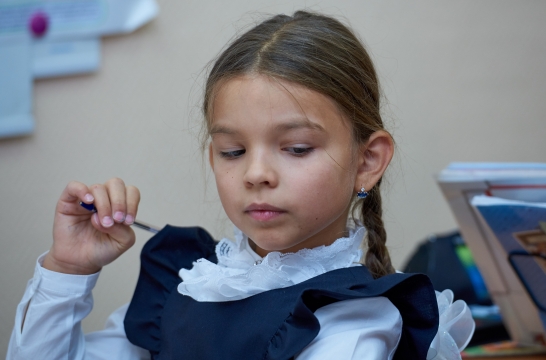 В Змеиногорском районе   стартует    первый   (школьный)  этап Всероссийской олимпиады школьников    в 2019 году       Олимпиада проводится по следующим предметам: астрономия, английский язык, биология, география, информатика и  ИКТ, искусство (МХК), история, литература, математика, немецкий язык, обществознание, основы безопасности жизнедеятельности (ОБЖ), право, русский язык, технология, физика, физическая культура, химия, экология, экономика.   Принять участие  в олимпиаде могут все желающие  ребята   с 4 по 11 классы.       Олимпиадные работы победителей и призеров   школьного этапа олимпиады будут выставлены на сайтах общеобразовательных   организаций.  График  проведения   школьного этапа  всероссийской олимпиады школьниковДата проведенияНаименование общеобразовательного предмета30 сентября 2019г.Английский  языкНемецкий язык Основы безопасности жизнедеятельности1 октября  2019г.БиологияРусский языкРусский язык 4 класс2 октября  2019г.ЭкологияМатематикаМатематика 4 класс3 октября  2019г.ХимияИсторияОкружающий мир 4 класс7 октября  2019г.ЛитератураГеографияЛитературное чтение 4 класс8 октября  2019г.Информатика и ИКТ Право 9 октября  2019г.Физическая культураМХК10 октября  2019г.ФизикаТехнология11 октября  2019г.ЭкономикаАстрономия14 октября  2019г.Обществознание 